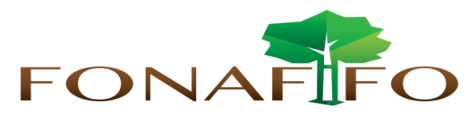 Fondo Nacional de Financiamiento  ForestalJunta DirectivaSesión N°07-2016 a celebrarse el martes 12 de julio  de  2016, hora 09:00 a.m.AGENDALectura y aprobación de la agenda del díaLectura y aprobación Acta N°06-2016Seguimiento de Acuerdos de Junta Directiva I Semestre 2016Lectura de correspondencia:Correspondencia recibida:Oficio DIGECA-310-2016 relacionado con la calificación obtenida por Fonafifo dentro del Programa de Gestión Ambiental Institucional.ONF 90-2016, relacionado con el acuerdo 273.4 de la Junta Directiva de la Oficina Nacional Forestal sobre recomendación para la Junta de Fonafifo.Acuerdo de Donación REDD+ Banco Mundial.Oficio DFOE-SD-1138 con la comunicación del criterio relacionado con las disposiciones 2.2.6.1 y 2.2.8.2 del informe DFOE-AE-IF-08/2011 sobre los estudios del PSA.Correo enviados los días 08 y 11 de julio con información legal solicitada por el señor Néstor Baltodano.Revisión de las obligaciones y competencias de la Junta Directiva en el marco de la normativa legal vigente y análisis del oficio DM-363-2016 enviado por el Ministro.Informe sobre proceso de consulta Decreto PSA 2016 y Decreto REDD+ Informe Presentación Propuesta de Costa Rica ante el Fondo de CarbonoPresentación Lineamientos para facilitar la implementación del Plan Nacional de Desarrollo Forestal 2015-2018 a cargo del señor Gilbert CanetPuntos variosExpedientes llamados a audiencia